TİCARİ İŞLETMELER İLE KÖY TAVUKÇULUĞUNDA AVİAN INFLUENZA AKTİF SURVEY PROGRAMIÜlkemizde, ilk Kuş Gribi vakasına, Balıkesir ili Manyas ilçesinde bulunan ve hayvanların açık alanda beslendiği bir hindi çiftliğinde, yabani kanatlıların göç dönemi olan 2005 yılı ekim ayında rastlanmıştır. Ülkemizde 2005 yılı sonunda başlayan salgın 2006 yılında ülkenin hemen hemen tamamına yayılmış olup 54 ilde 200 mihrakta hastalık tespit edilmiştir.  2007 yılında Batman ve Diyarbakır illerinde 17 mihrakta hastalık görülmüştür. Kuş Gribi hastalığı son olarak 2008 yılında 5 ilde 7 mihrakta tespit edilmiş olup, son mihrak 12.04.2008 tarihinde söndürülmüştür. Yapılan 3 aylık surveyin ardından, hastalık tespit edilmemesi üzerine 14.07.2008 tarihinde OIE’ ye arilik bildirimi yapılmıştır.Bu tarihten sonra hastalık 2015 yılı Nisan ayında Kastamonu ili Küre İlçesinde görülmüştür. Hastalık daha sonra Balıkesir ili Bandırma ilçesi ile Manisa ili Akhisar ilçesinde faaliyet gösteren ticari yumurtacı işletmelerde görülmüş olup, 15.08.2015 tarihinde OIE’ ye arilik bildirimi yapılmıştır.  OİE’ye yapılan arilik deklerasyonundan itibaren Ülkemizde şüpheli tüm kanatlı hayvan ölümleri Kuş Gribi hastalığı yönünden analiz edilmektedir.  Hastalıkla mücadele, Avrupa Birliği mevzuatı ile uyumlu “Tavuk Vebası Hastalığına Karşı Korunma ve Mücadele Yönetmeliği” çerçevesinde yapılmakta olup, mücadelede mihrak etrafında 3 km ve 10 km yarıçapımda koruma ve gözetim bölgeleri oluşturulmakta kordon, karantina, temizlik ve dezenfeksiyon uygulamaları yapılmakta, ayrıca tazminatlı itlaf uygulanmaktadır. Bunun yanında ülkemizde hastalığa karşı hazırlıklı olunması amacıyla her yıl düzenli olarak gerçek zamanlı tatbikatlar yapılmaktadır. Söz konusu tatbikatlarda masa başı uygulamaları ile saha çalışması gerçekleştirilmektedir.Hastalığın ülkemiz ticaretine engel olmaması için kanatlı işletmelerinde hastalığın var olup olmadığının tespit edilmesi ve düzenli aralıklarla izlenmesi gerekmektedir. Bu amaçla 2015 yılında yapılan aktif survey çalışması bu yılda aşağıda belirtildiği şekilde uygulanacaktır.  SURVEY METODUÇalışma AlanıSurvey programı tüm kanatlı popülasyonumuzu kapsayacak şekilde planlanmıştır. Survey programı gereği köy tavukçuluğu yapılan her bir köy ve ticari işletmelerdeki her bir kümes epidemiyolojik ünite olarak belirlenmiştir. Epidemiyolojik değerlendirme için örnek alımı konusunda İl/İlçe Gıda Tarım ve Hayvancılık Müdürlükleri, örneklerin işlenmesi ve raporlanması konusunda da Ulusal Referans Laboratuvarı olan İzmir/Bornova Veteriner Kontrol Enstitü Müdürlüğü görevlendirilmiştir.Çalışma ve örnek alımında ihtiyaç duyulan tüm malzemeler söz konusu Enstitü Müdürlüğü tarafından 30.04.2016 tarihine kadar İl Müdürlüklerine gönderilecektir.Çalışma PopülasyonuÇalışma popülasyonu tavuk, hindi, kaz ve ördek gibi evcil kanatlılar oluşturmaktadır.Örnekleme BirimiÇalışma alanında yer alan ve köy tavukçuluğu yapılan her bir köy ve ticari işletmelerdeki her bir kümes (epidemiyolojik ünite) Birincil Örnekleme Birimi olarak tanımlanmıştır. Birincil örnekleme biriminden köy ya da yerleşim yerinde mevcut (tavuk, hindi, kaz, ördek), ticari işletmelerde bulunan her bir kümeste mevcut (damızlık, etçi, yumurtacı) her bir kanatlı hayvan İkincil Örnekleme Birimi olarak tanımlanmıştır. Örnek BüyüklüğüSurvey programında: örnek büyüklüğü popülasyon büyüklüğü ile Avian Influenza virüsünün beklenen prevalansı (yaygınlığı) dikkate alınarak tespit edilmiştir. HPAI’nın prevalansı virüsün karakteristiği ve bulaşma oranı ile doğrudan ilişkilidir.Bu programın amacı, HPAI virüs enfeksiyonun (H5N1 veya • H7N2) popülasyonda mevcut olup olmadığını belirlemek olduğundan, uygun bir örneklem büyüklüğü; n = {1- (1- a)1/d} { N – d/2} + 1formülü (Cannon ve Roe, 1982) kullanılarak tespit edilmiştir.Burada:N= Çalışma popülasyonu büyüklüğü, d= Popülasyonda enfekte kanatlılarının sayısı,n= Gerekli örnek sayısı, a= Örneklerden en az 1 pozitif vaka bulma olasılığını göstermektedir.Survey programında çalışma popülasyonun da esas alınan 2015 yılı verilerinde ülke popülasyonunun sonsuz (∞) olduğu (yani 10.000 'den fazla olduğundan) ve beklenen prevalans % 1 olarak kabul edildiğinden, % 95 olasılıkla en az bir pozitif vakayı belirlemek için gerekli birincil örnekleme birimi sayısı 299 olarak belirlenmiştir.İkincil örnekleme birimi ise örneklenen sürüde pozitif hayvan yüzdesinin % 15 olduğu varsayılarak, % 95 olasılıkla sürüde en az bir pozitif hayvanı belirlemek üzere her bir sürüden (epidemiyolojik ünite) örnek alınacak kanatlı hayvanları ifade etmektedir. İkincil örneklem birimi olarak her bir sürüden 20 kanatlı hayvandan örnek alınacaktır.İki Aşamalı Örnekleme Metodunda Örnek Büyüklüğü:Türkiye’de 2015 yıl kanatlı hayvan mevcutları (TUİK 2015) incelendiğinde türlerin dağılımı:Örnekleme Metodu	Survey programında örnekleme metodu olarak çok aşamalı örneklem metodu kullanılacak olup birinci aşamada örnek alınması gereken 299 epidemiyolojik ünite yuvarlanarak 300 adet olarak belirlenmiştir. İkinci aşamada İkincil Örnekleme Birimleri (Numune alınacak birey kanatlı hayvanlar) seçimi yapılacaktır. Her epidemiyolojik birimden 20 adet hayvandan numune alınacak olup toplam 300 epidemiyolojik üniteden 6.000 örnek alınacaktır. Epidemiyolojik ünitelerde belirlenen her bir hayvandan kloakal ve tracheal svaplar alınır ve AI Aktif Survey Bilgi Formu (Ek-2) ile birlikte ilgili enstitüye gönderilir.Örneklerin Toplanması ve Gönderimi	İllerden örnek alınması için rastgele örnekleme metodu ile seçilen epidemiyolojik üniteler (birincil örneklem birimleri) Ek-1’ de yer alan tabloda belirtilmiş olup, seçilen her bir üniteden rastgele örnekleme ile ikincil örneklem birimi olarak 20 (Yirmi) kanatlıdan örnek alınacaktır. Ek-1’ de yer alan tabloda belirtilen numune alınacak kümesler belirlenirken öncelikle ilde bulunan tüm ticari işletmeler işletme numarasına göre küçükten büyüğe sıralanacak ve o işletmelerde bulunan kümeslerin her birine sıra numarası verilecektir. Tablonun “Köy/Kümes No” sütununda yer alan numaraya denk gelen kümes İkincil Örnekleme Birimi olarak kabul edilecek ve söz konusu kümesten rastgele örnekleme ile 20 (Yirmi) kanatlıdan örnek alınacaktır.  İlinizde örneklenen Ticari İşletme kümeslerinin örneklemesi için ilde mevcut veriler kullanılarak aşağıda örneklendiği gibi bir liste hazırlanır. Örneklerin alınacağı köyler Ek-1’de yer alan tabloda belirtilmiş olup, köydeki tavuk, hindi, kaz ve ördek popülasyon yüzdeleri çerçevesinde örnekler alınacaktır. Örneğin köyde 200 kanatlı varsa ve bunların % 50’sinin tavuk, % 25’inin hindi, % 25’inin kaz ve ördek olduğunu kabul edersek 20 örneğin 10 tanesi tavuktan, 5 tanesi hindiden, 5 tanesi kaz ve ördekten alınacaktır.Asil listede yer alan epidemiyolojik ünitelerde kanatlı hayvan bulunmaması durumunda yedek listede yer alan epidemiyolojik ünitelerden örnekler alınacaktır. Yedek listede de yer alan epidemiyolojik ünitelerde kanatlı hayvan bulunmaması durumunda en yakın epidemiyolojik ünitelerden örnekler alınacaktır.Belirlenen sürülerden rastgele örnekleme ile seçilen her bir hayvandan kloakal ve tracheal svaplar alınır, svap tüpü etiketlenir ve Ek-2 de yer alan form ile birlikte Bornova Veteriner Kontrol Enstitü Müdürlüğüne 30 Mayıs 2016 tarihine kadar gönderilir. Enstitü Müdürlüğünün iş yoğunluğu dikkate alınarak, toplanacak numunelerin tamamlanması beklenmeden, her Pazartesi günü, bir önceki hafta alınmış numuneler gönderilecektir. Alınan numuneler, numuneyi alan İl/İlçe Müdürlüğü tarafından doğrudan Enstitü Müdürlüğüne gönderilecektir. Söz konusu Enstitü Müdürlüğü çalışma sonucunu rapor halinde 30 Haziran 2016 tarihinde Genel Müdürlüğümüze gönderecektir.Svap alımı ve paketin hazırlanmasıSvap alınacak hayvan güvenli bir şekilde tutulmalıdır,Svap paketi, sıvabın çubuk kısmının olduğu taraftan açılmalıdırSvap alınıp, pamuklu olan kısmın tamamı trakea/kloakanın içine yerleştirilir. Dairesel bir hareketle hafif bir baskı uygulayarak trakea/kloakanın içinde çepere değecek şekilde iki veya üç defa sürerek dolaştırılır Klokal svap (ortalama 1 gr) dışkı ile kaplanmalıdır. Kloakal svaplara bulaşmış olan iri parçalar halindeki dışkılar atılmalıdır. Alınan svap örneği bir tüp içine yerleştirilir. Svap tüpün içindeyken sapı tüpün kenarı üzerinde bükülerek kopartılmalı ve tüpün kapağı sıkıca kapatılmalıdır. Saplar kırılamıyorsa makasla kesilmeli ve her seferinde kesim işleminden önce makas % 70’lik alkolle silinmelidir.Tüp üzerine örnek ile ilgili bilgiler yazılmalıdır Daha fazla bilgi için: http://www.who.int/csr/disease/avian_influenza/guidelines/animalspecimens/en adresini ziyaret edebilir veya anılan yöntemler üzerine yazılmış makaleleri inceleyebilirsiniz.8-Svap tüplerinin etiketlenmesiÖrnek alınan Birincil Örneklem Biriminin (Ek-1 Tabloda) yer alan Kodu ve svap tipiÖrnek sıra No (1’den 20’ye kadar)Örneğin alındığı tarih yazılmalıTüm örnekler Ek-2 de yer alan AI Aktif Survey Bilgi Formu ile birlikte paketlenmelidir.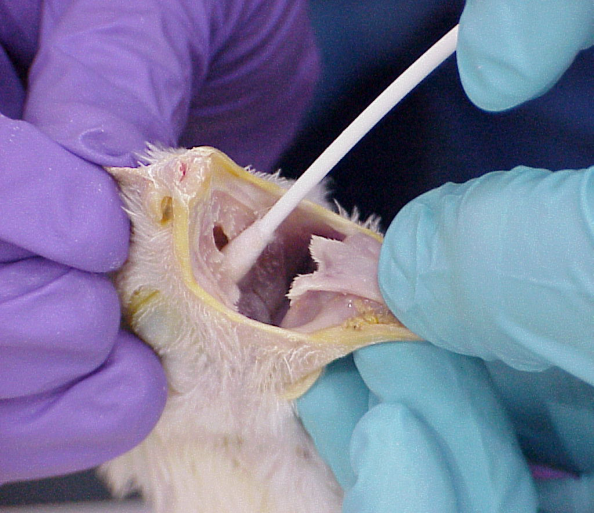 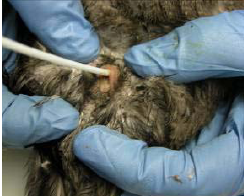 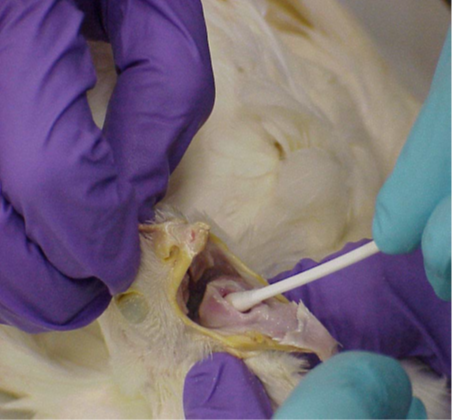 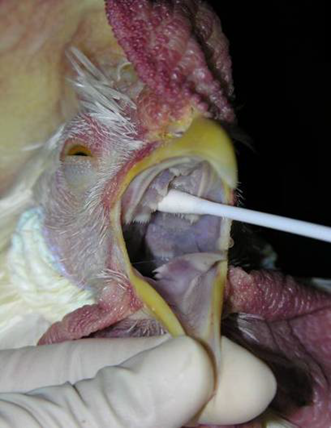 Ek-1AI AKTIF SURVEY PROGRAMI ÖRNEKLEM ASİL LİSTESİAI AKTIF SURVEY PROGRAMI ÖRNEKLEM YEDEK LİSTESİEk-2AI AKTİF SURVEY BİLGİ FORMU (2016)1 AşamaTemel KabullerGüven Sınırı (%)951 AşamaTemel KabullerPopülasyonda enfekte Hayvanların Beklenen oranı (d/D)%11 AşamaTemel KabullerPopülasyon BüyüklüğüInfinite (sonsuz)1 AşamaSonuçÖrnek Büyüklüğü (Birincil Örnekleme Birimi)2992 AşamaTemel KabullerGüven Sınırı (%)952 AşamaTemel KabullerSürüde pozitif hayvan yüzdesinin%152 AşamaTemel KabullerPopülasyon BüyüklüğüInfinite (sonsuz)2 AşamaSonuçÖrnek Büyüklüğü (İkincil Örneklem Birimi)20Kanatlı TürüSayısıPopülasyon Oranı (%) Tavuk (Yumurta)95.777.2450,306Tavuk (Et)213.564.2240,681Hindi2.827.7310,009Kaz850.6940,003Ördek398.3870,001TOPLAM313.418.2811,000İl İşletme NoKümes Sıra NoA İliTRxxxxxx11A İliTRxxxxxx12A İli	TRxxxxxx1….A İli	TRxxxxxx121A İliTRxxxxxx222A İliTRxxxxxx323A İliTRxxxxxx324A İliTRxxxxxx325A İliTRxxxxxx3…A İliTRxxxxxx340A İliTRxxxxxx441A İliTRxxxxxx442A İliTRxxxxxx443A İliTRxxxxxx444A İliTRxxxxxx4nKODİLİLÇEKÖY/KÜMES NOTİ-1ADANATicari İşletmeKümes 159Tİ-2ADANATicari İşletmeKümes 52KT-1ADANAKARAİSALIKARAHASANLIKT-2ADIYAMANKAHTABOĞAZKAYAKT-3AFYONKARAHİSARMERKEZSADIKBEYTİ-3AFYONKARAHİSARTicari İşletmeKümes 449Tİ-4AFYONKARAHİSARTicari İşletmeKümes 518Tİ-5AFYONKARAHİSARTicari İşletmeKümes 324Tİ-6AFYONKARAHİSARTicari İşletmeKümes 617Tİ-7AFYONKARAHİSARTicari İşletmeKümes 222Tİ-8AFYONKARAHİSARTicari İşletmeKümes 326Tİ-9AFYONKARAHİSARTicari İşletmeKümes 172KT-4AFYONKARAHİSARDİNARTUGAYLIKT-5AFYONKARAHİSARÇAYAKKONAKTİ-10AFYONKARAHİSARTicari İşletmeKümes 608Tİ-11AFYONKARAHİSARTicari İşletmeKümes 496Tİ-12AFYONKARAHİSARTicari İşletmeKümes 123Tİ-13AFYONKARAHİSARTicari İşletmeKümes 617Tİ-14AFYONKARAHİSARTicari İşletmeKümes 181Tİ-15AFYONKARAHİSARTicari İşletmeKümes 329KT-6AFYONKARAHİSARSİNANPAŞASARAYCIKKT-7AFYONKARAHİSARMERKEZBÜYÜKKALECİKTİ-16AFYONKARAHİSARTicari İşletmeKümes 152Tİ-17AFYONKARAHİSARTicari İşletmeKümes 186KT-8ANKARAPOLATLIESKİKÖSELERTİ-18ANKARATicari İşletmeKümes 252Tİ-19ANKARATicari İşletmeKümes 170Tİ-20ANKARATicari İşletmeKümes 522Tİ-21ANKARATicari İşletmeKümes 476Tİ-22ANKARATicari İşletmeKümes 539KT-9ANKARAHAYMANAYENİKÖYKT-10ANKARAKIZILCAHAMAMGEBELERTİ-23ANKARATicari İşletmeKümes 429KT-11ARDAHANHANAKSERİNKUYUKT-12AYDINSÖKEAVŞARKT-13AYDINKOÇARLIORHANİYETİ-24AYDINTicari İşletmeKümes 51Tİ-25AYDINTicari İşletmeKümes 120KT-14AYDINGERMENCİKKIZILCAPINARKT-15AYDINKUYUCAKYUKARIYAKACIKTİ-26BALIKESİRTicari İşletmeKümes 107Tİ-27BALIKESİRTicari İşletmeKümes 34KT-16BALIKESİRİVRİNDİÇOBANLARTİ-28BALIKESİRTicari İşletmeKümes 1644Tİ-29BALIKESİRTicari İşletmeKümes 2019KT-17BALIKESİRHAVRANKALABAKTİ-30BALIKESİRTicari İşletmeKümes 1354KT-18BALIKESİRBANDIRMAKİRAZLITİ-31BALIKESİRTicari İşletmeKümes 1402KT-19BALIKESİRHAVRANKARALARKT-20BALIKESİRDURSUNBEYHACILARKT-21BALIKESİRDURSUNBEYGÜRLEYENTİ-32BALIKESİRTicari İşletmeKümes 388KT-22BALIKESİRBİGADİÇMERKEZTİ-33BALIKESİRTicari İşletmeKümes 2033KT-23BALIKESİRSUSURLUKYAĞCITİ-34BALIKESİRTicari İşletmeKümes 1602KT-24BALIKESİRİVRİNDİKIPIKLARTİ-35BALIKESİRTicari İşletmeKümes 1662KT-25BALIKESİRMANYASHAYDARKT-26BALIKESİRBALYASÖBÜCEALANTİ-36BALIKESİRTicari İşletmeKümes 2032Tİ-37BALIKESİRTicari İşletmeKümes 1291KT-27BALIKESİRGÖNENDEREKÖYTİ-38BALIKESİRTicari İşletmeKümes 314KT-28BALIKESİRMERKEZDÜZOBATİ-39BALIKESİRTicari İşletmeKümes 1860Tİ-40BALIKESİRTicari İşletmeKümes 1488KT-29BALIKESİRMERKEZTURPLUTİ-41BALIKESİRTicari İşletmeKümes 1098Tİ-42BALIKESİRTicari İşletmeKümes 1288Tİ-43BALIKESİRTicari İşletmeKümes 1376KT-30BİLECİKSÖĞÜTHAMİTABATKT-31BİLECİKMERKEZKAVAKLITİ-44BİLECİKTicari İşletmeKümes 5Tİ-45BİLECİKTicari İşletmeKümes 66Tİ-46BOLUTicari İşletmeKümes 1901KT-32BOLUSEBENDEDELERTİ-47BOLUTicari İşletmeKümes 503Tİ-48BOLUTicari İşletmeKümes 455Tİ-49BOLUTicari İşletmeKümes 3807Tİ-50BOLUTicari İşletmeKümes 3341Tİ-51BOLUTicari İşletmeKümes 1356KT-33BOLUMERKEZBERKTİ-52BOLUTicari İşletmeKümes 2667Tİ-53BOLUTicari İşletmeKümes 2384Tİ-54BOLUTicari İşletmeKümes 3481Tİ-55BOLUTicari İşletmeKümes 3191Tİ-56BOLUTicari İşletmeKümes 1761KT-34BOLUMERKEZAYDINCIKTİ-57BOLUTicari İşletmeKümes 1463Tİ-58BOLUTicari İşletmeKümes 2531Tİ-59BOLUTicari İşletmeKümes 3784Tİ-60BOLUTicari İşletmeKümes 1398KT-35BOLUMERKEZYEŞİLÇELETİ-61BOLUTicari İşletmeKümes 3046Tİ-62BOLUTicari İşletmeKümes 2656Tİ-63BOLUTicari İşletmeKümes 1532Tİ-64BOLUTicari İşletmeKümes 3721Tİ-65BOLUTicari İşletmeKümes 2565KT-36BURSAKESTELSAİTABATKT-37BURSAORHANGAZİHAMZALIKT-38BURSAYILDIRIMBALABANKT-39BURSAORHANELİAĞAÇHİSARKT-40BURSAGEMLİKKURTULTİ-66BURSATicari İşletmeKümes 238Tİ-67BURSATicari İşletmeKümes 197Tİ-68BURSATicari İşletmeKümes 23Tİ-69BURSATicari İşletmeKümes 474KT-41BURSAMUSTAFAKEMALPAŞAİNCEALİPINARTİ-70BURSATicari İşletmeKümes 249KT-42ÇANAKKALEBİGAÇAVUŞKÖYKT-43ÇANAKKALELAPSEKİŞAHİNLİKT-44ÇANAKKALEYENİCEBAĞLITİ-71ÇANAKKALETicari İşletmeKümes 63KT-45ÇANAKKALEYENİCEBOYNANLARTİ-72ÇANAKKALETicari İşletmeKümes 76Tİ-73ÇANAKKALETicari İşletmeKümes 168KT-46ÇANKIRIKURŞUNLUKAPAKLITİ-74ÇANKIRITicari İşletmeKümes 17KT-47ÇORUMALACASİNCANKT-48ÇORUMMERKEZÇOBANDİVANKT-49ÇORUMMERKEZÜYÜKKT-50ÇORUMİSKİLİPÇUKURKÖYTİ-75ÇORUMTicari İşletmeKümes 218KT-51ÇORUMMERKEZKARACAKT-52ÇORUMMERKEZHAMAMLIÇAYKT-53ÇORUMMERKEZAHİİLYASTİ-76ÇORUMTicari İşletmeKümes 338KT-54ÇORUMMERKEZABDALATAKT-55ÇORUMİSKİLİPİKİPINARTİ-77ÇORUMTicari İşletmeKümes 90KT-56DENİZLİKALEYENİKÖYKT-57DENİZLİBAKLANİCİKLİTİ-78DENİZLİTicari İşletmeKümes 138KT-58DENİZLİHONAZKARATEKEKT-59DENİZLİÇİVRİLGÖKGÖLTİ-79DENİZLİTicari İşletmeKümes 4KT-60DENİZLİÇAMELİYEŞİLYAYLAKT-61DENİZLİÇİVRİLSERASERLİKT-62DÜZCEAKÇAKOCADOĞANCILARTİ-80DÜZCETicari İşletmeKümes 381Tİ-81DÜZCETicari İşletmeKümes 424KT-63DÜZCEGÖLYAKABEKİROĞLUTİ-82DÜZCETicari İşletmeKümes 13Tİ-83DÜZCETicari İşletmeKümes 436KT-64DÜZCEMERKEZSAMANDERETİ-84DÜZCETicari İşletmeKümes 222KT-65EDİRNEİPSALAKÜÇÜKDOĞANCAKT-66ELAZIĞBASKİLHACIMUSTAFAKÖYKT-67ESKİŞEHİRALPUDEREKÖYKT-68ESKİŞEHİRHANHANKARAAĞAÇKT-69GAZİANTEPŞEHİTKAMİLTOKDEMİRKT-70GAZİANTEPOĞUZELİHATUNLUKT-71GAZİANTEPKARKAMIŞŞENLİKKT-72HATAYREYHANLITAYFURSÖKMENTİ-85İSTANBULTicari İşletmeKümes 41Tİ-86İZMİRTicari İşletmeKümes 652KT-73İZMİRURLAOVACIKTİ-87İZMİRTicari İşletmeKümes 328KT-74İZMİRKİRAZİĞDELİKT-75İZMİRBAYINDIRSARIYURTTİ-88İZMİRTicari İşletmeKümes 638Tİ-89İZMİRTicari İşletmeKümes 152KT-76İZMİRÖDEMİŞKÜÇÜKÖRENTİ-90İZMİRTicari İşletmeKümes 44KT-77İZMİRÖDEMİŞBOZCAYAKATİ-91İZMİRTicari İşletmeKümes 220Tİ-92İZMİRTicari İşletmeKümes 1025KT-78İZMİRMENEMENALANİÇİTİ-93İZMİRTicari İşletmeKümes 585KT-79İZMİRKİRAZHİSARTİ-94İZMİRTicari İşletmeKümes 864Tİ-95İZMİRTicari İşletmeKümes 1034Tİ-96İZMİRTicari İşletmeKümes 62KT-80KARABÜKEFLANİÇAMYURTTİ-97KARABÜKTicari İşletmeKümes 19KT-81KARSMERKEZBEKLERKT-82KASTAMONUİNEBOLUDELİKTAŞKT-83KAYSERİSARIOĞLANMURATBEYLİTİ-98KAYSERİTicari İşletmeKümes 129Tİ-99KAYSERİTicari İşletmeKümes 224KT-84KAYSERİSARIOĞLANYILDIRIMKT-85KAYSERİYAHYALIKUZOLUKKT-86KAYSERİDEVELİTAŞCI BUCAK MRKEZİKT-87KAYSERİSARIZKÜÇÜK KABAKTEPEKT-88KAYSERİAKKIŞLAGÖMÜRGENKT-89KIRIKKALEKESKİNESATMÜMİNLİKT-90KIRŞEHİRÇİÇEKDAĞIÇEPNİKT-91KOCAELİKARTEPEPAZARÇAYIRITİ-100KOCAELİTicari İşletmeKümes 364Tİ-101KOCAELİTicari İşletmeKümes 116KT-92KOCAELİGEBZETEPEPANAYIRTİ-102KOCAELİTicari İşletmeKümes 217KT-93KOCAELİKARAMÜRSELOSMANİYETİ-103KOCAELİTicari İşletmeKümes 369Tİ-104KOCAELİTicari İşletmeKümes 113Tİ-105KOCAELİTicari İşletmeKümes 200Tİ-106KOCAELİTicari İşletmeKümes 70Tİ-107KONYATicari İşletmeKümes 114Tİ-108KONYATicari İşletmeKümes 446KT-94KONYACİHANBEYLİBEYLİOVAKT-95KONYAHADİMDEDEMLİKT-96KONYAKARATAYYAĞLIBAYATKT-97KONYASARAYÖNÜKARABIYIKKT-98KONYAHADİMODUNCUTİ-109KONYATicari İşletmeKümes 93KT-99KONYAALTINEKİNKARAKAYATİ-110KONYATicari İşletmeKümes 365KT-100KONYAÇELTİKMERKEZTİ-111KONYATicari İşletmeKümes 405Tİ-112KONYATicari İşletmeKümes 418Tİ-113KONYATicari İşletmeKümes 149KT-101KONYAMERAMYEŞİLDEREKT-102KÜTAHYAGEDİZGÜRLEKKT-103MALATYAAKÇADAĞMİHMANLITİ-114MANİSATicari İşletmeKümes 1410Tİ-115MANİSATicari İşletmeKümes 1097Tİ-116MANİSATicari İşletmeKümes 472Tİ-117MANİSATicari İşletmeKümes 1269Tİ-118MANİSATicari İşletmeKümes 793KT-104MANİSAAKHİSARKURTULMUŞTİ-119MANİSATicari İşletmeKümes 1551Tİ-120MANİSATicari İşletmeKümes 376KT-105MANİSAALAŞEHİRBAHÇELİKÖYTİ-121MANİSATicari İşletmeKümes 10KT-106MANİSASALİHLİDERBENTKT-107MANİSAKIRKAĞAÇGELENBEKT-108MANİSASELENDİÇANŞAKT-109MANİSASARIGÖLYEŞİLTEPETİ-122MANİSATicari İşletmeKümes 1508Tİ-123MANİSATicari İşletmeKümes 1632KT-110MANİSASOMAHACIYUSUFTİ-124MANİSATicari İşletmeKümes 422Tİ-125MANİSATicari İşletmeKümes 1651KT-111MANİSAALAŞEHİRULUDERBENTKT-112MANİSAAKHİSARPEKMEZCİTİ-126MANİSATicari İşletmeKümes 498Tİ-127MANİSATicari İşletmeKümes 830Tİ-128MANİSATicari İşletmeKümes 1507Tİ-129MANİSATicari İşletmeKümes 1407Tİ-130MANİSATicari İşletmeKümes 534Tİ-131MANİSATicari İşletmeKümes 1265KT-113MANİSAKIRKAĞAÇFIRDANLARTİ-132MANİSATicari İşletmeKümes 430KT-114MANİSADEMİRCİSERÇELERKT-115MANİSAMERKEZKÜÇÜKSÜMBÜLLERTİ-133MANİSATicari İşletmeKümes 385Tİ-134MANİSATicari İşletmeKümes 1577KT-116MANİSAAKHİSARKOCAKAĞANTİ-135MANİSATicari İşletmeKümes 237Tİ-136MANİSATicari İşletmeKümes 231Tİ-137MERSİNTicari İşletmeKümes 209Tİ-138MERSİNTicari İşletmeKümes 909KT-117MERSİNTARSUSVERİMLİKT-118MERSİNTARSUSSİMİTHACILITİ-139MERSİNTicari İşletmeKümes 598Tİ-140MERSİNTicari İşletmeKümes 258Tİ-141MERSİNTicari İşletmeKümes 908Tİ-142MERSİNTicari İşletmeKümes 1084KT-119MERSİNMEZİTLİTOLTİ-143MERSİNTicari İşletmeKümes 27KT-120MERSİNGÜLNARYENİCETİ-144MERSİNTicari İşletmeKümes 720Tİ-145MERSİNTicari İşletmeKümes 631Tİ-146MERSİNTicari İşletmeKümes 81KT-121MUĞLAFETHİYEGÖLBENTKT-122ORDUKORGANTERZİLİKT-123OSMANİYEKADİRLİMEZRETLİKT-124OSMANİYESUMBASHÜYÜKTİ-147SAKARYATicari İşletmeKümes 308Tİ-148SAKARYATicari İşletmeKümes 1440Tİ-149SAKARYATicari İşletmeKümes 286Tİ-150SAKARYATicari İşletmeKümes 1133Tİ-151SAKARYATicari İşletmeKümes 1088Tİ-152SAKARYATicari İşletmeKümes 1161KT-125SAKARYAAKYAZITAŞYATAKTİ-153SAKARYATicari İşletmeKümes 185Tİ-154SAKARYATicari İşletmeKümes 601Tİ-155SAKARYATicari İşletmeKümes 371Tİ-156SAKARYATicari İşletmeKümes 593KT-126SAKARYASAPANCAFEVZİYETİ-157SAKARYATicari İşletmeKümes 573KT-127SAKARYAGEYVEHİSARLIKTİ-158SAKARYATicari İşletmeKümes 1468KT-128SAMSUNÇARŞAMBAÇAYVARTİ-159SAMSUNTicari İşletmeKümes 17KT-129SAMSUNALAÇAMYUKARIISIRGANLIKT-130SAMSUNKAVAKKARLIKT-131SİVASSUŞEHRİTÜRKMENLERKT-132TEKİRDAĞŞARKÖYKIZILCATERZİTİ-160TEKİRDAĞTicari İşletmeKümes 27Tİ-161UŞAKTicari İşletmeKümes 307Tİ-162UŞAKTicari İşletmeKümes 66KT-133UŞAKMERKEZGÜNELİTİ-163UŞAKTicari İşletmeKümes 251KT-134UŞAKKARAHALLIÇOKAKLIKT-135YOZGATSARIKAYAİNKIŞLAKT-136ZONGULDAKÇAYCUMAKALAFATLITİ-164ZONGULDAKTicari İşletmeKümes 161KT-137ZONGULDAKALAPLIKÜÇÜKKAYMAZKT-138ZONGULDAKÇAYCUMACOBURLARKT-139ZONGULDAKDEVREKÇOLAKPEHLİVANKT-140ZONGULDAKÇAYCUMAÇAYKÖYTİ-165ZONGULDAKTicari İşletmeKümes 132KodİLİLÇEKÖY/KÜMES NOKY-1ADANAYÜREĞİRÇELEMLİTY-1ADANATicari İşletmeKümes 10KY-2ADANASARIÇAMMALTEPEKY-3ADIYAMANKAHTAALİDAMKY-4AFYONKARAHİSAREMİRDAĞAŞAĞIPİRİBEYLİTY-2AFYONKARAHİSARTicari İşletmeKümes 597TY-3AFYONKARAHİSARTicari İşletmeKümes 525KY-5ANKARAKALECİKMAHMUTLARKY-6ANKARAGÜDÜLYEŞİLÖZTY-4ANKARATicari İşletmeKümes 213KY-7ARDAHANPOSOFSAVAŞIRKY-8AYDINNAZİLLİGEDİKKY-9AYDINGERMENCİKTURANLARKY-10AYDINNAZİLLİKOCAKESİKKY-11BALIKESİRSAVAŞTEPEDEVEÖRENTY-5BALIKESİRTicari İşletmeKümes 1444TY-6BALIKESİRTicari İşletmeKümes 841TY-7BİLECİKTicari İşletmeKümes 27KY-12BİLECİKBOZÜYÜKDÜBEKLİTY-8BOLUTicari İşletmeKümes 191TY-9BOLUTicari İşletmeKümes 2728TY-10BOLUTicari İşletmeKümes 2365TY-11BURSATicari İşletmeKümes 591TY-12BURSATicari İşletmeKümes 413TY-13ÇANAKKALETicari İşletmeKümes 198KY-13ÇANAKKALEYENİCEKIRAÇOBAKY-14ÇANKIRIKURŞUNLUESKİAHIRTY-14ÇORUMTicari İşletmeKümes 15KY-15ÇORUMİSKİLİPAHLATCIKTY-15ÇORUMTicari İşletmeKümes 354TY-16DENİZLİTicari İşletmeKümes 83TY-17DENİZLİTicari İşletmeKümes 59KY-16DÜZCEMERKEZYENİ KARAKÖYTY-18DÜZCETicari İşletmeKümes 145KY-17EDİRNEMERKEZHASANAĞAKY-18ELAZIĞSİVRİCESOĞUKPINARKY-19ESKİŞEHİRÇİFTELERDOĞANAYKY-20GAZİANTEPKARKAMIŞMERKEZTY-19HATAYTicari İşletmeKümes 53KY-21İSTANBULBEYKOZALİBAHADIRTY-20İZMİRTicari İşletmeKümes 167KY-22KARABÜKESKİPAZARHASLIKY-23KARSAKYAKABOYUNTAŞKY-24KASTAMONUBOZKURTYAKAÖRENKY-25KAYSERİPINARBAŞIKARAHALKAKY-26KIRIKKALESULAKYURTYAĞBASANKY-27KIRŞEHİRÇİÇEKDAĞIHARMANPINARKY-28KOCAELİİZMİTÇAĞIRGANKY-29KOCAELİKARAMÜRSELTAHTALIKY-30KONYAAKŞEHİRREİSKY-31KONYAKADINHANIÖRNEKKY-32KÜTAHYAMERKEZAĞIZÖRENTY-21MALATYATicari İşletmeKümes 15TY-22MANİSATicari İşletmeKümes 532KY-33MANİSAAKHİSARYATAĞANTY-23MANİSATicari İşletmeKümes 189TY-24MERSİNTicari İşletmeKümes 491KY-34MUĞLAMİLASTUZABATKY-35ORDUÜNYENURETTİNKY-36OSMANİYEKADİRLİYENİKÖYTY-25SAKARYATicari İşletmeKümes 1273TY-26SAMSUNTicari İşletmeKümes 242KY-37SİVASAKINCILARDÜNDARKY-38TEKİRDAĞMURATLIYAVAŞÇATY-27UŞAKTicari İşletmeKümes 179KY-39YOZGATAKDAĞMADENİMELİKLİKY-40ZONGULDAKGÖKÇEBEYBAKACAKKADIFormu Dolduran Adı SoyadıFormu Dolduran Adı Soyadı İl İl İlÜnvanıÜnvanı İlçe İlçe İlçeTarihTarihKöyKöyKöyAçıklamaAçıklamaÖrnekleme KoduÖrnekleme KoduÖrnekleme KoduÖrnek Sıra NoSahibiSahibiSvap TipiÖrnek GrubuÖrnek GrubuÖrnek Sıra NoSahibiSahibiSvap TipiÖrnek Grubu1112123134145156167178189191020Örnek GrubuÖrnek GrubuSvap TipiKöy TavukçuluğuTavukHindiKazÖrdekKarışıkTicari İşletme / EntegrasyonEtçi KümesYumurtacı KümesDamızlık KümesDiğerA-TrakealB-Kloakal